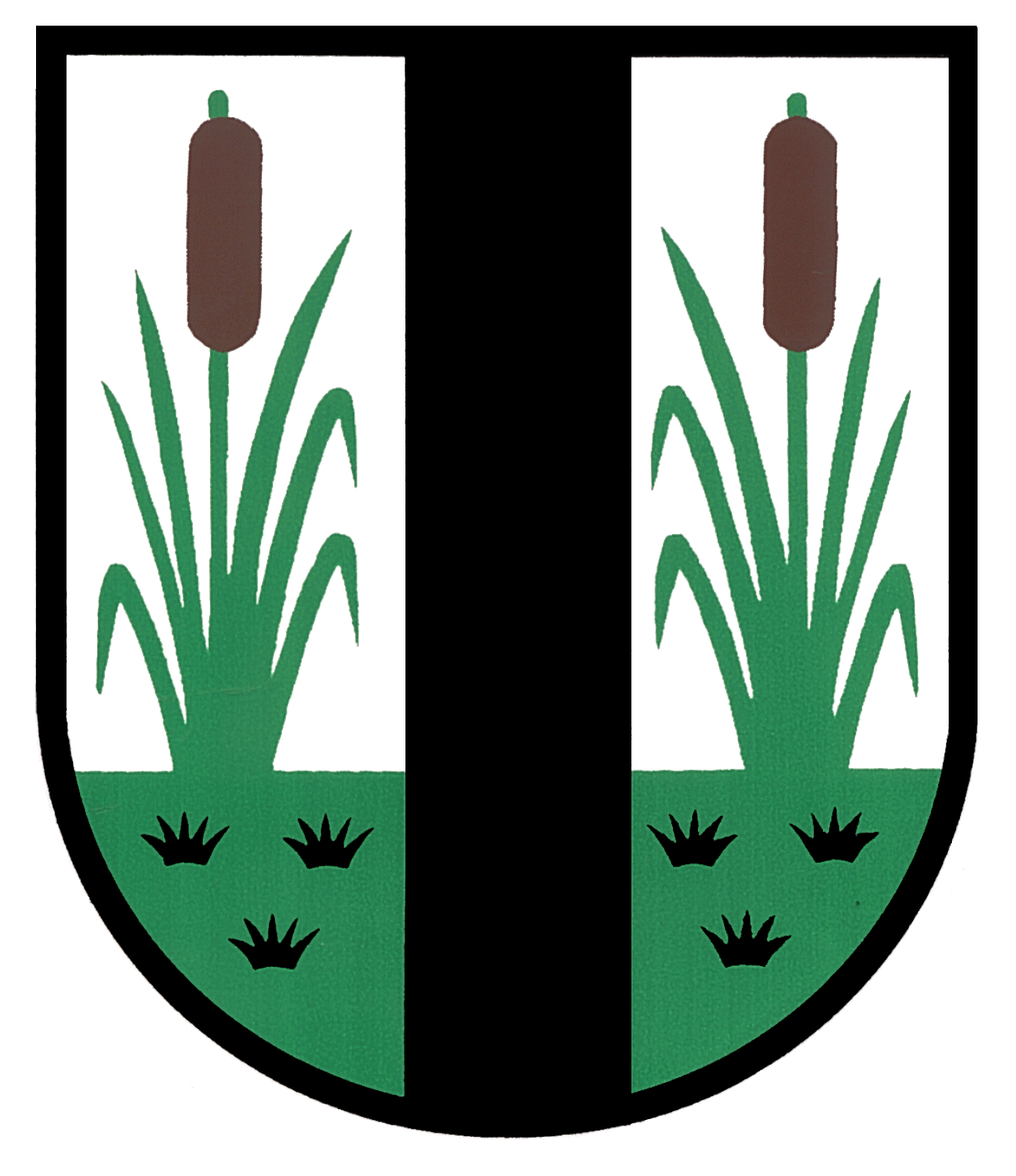 VÁŠ DOPIS zn.:				ZE DNE:			NAŠE sp.zn. :	 NAŠE č.j.:						VYŘIZUJE:	Ing. Soňa Frýdecká					MOBIL:		733 128 296E-MAIL:		sfrydecka@mesto-senov.czDATUM:		26.10.2023Výzva k podání cenové nabídky na zakázku malého rozsahuMěsto Šenov, jako veřejný zadavatel, se sídlem Radniční náměstí 300, 739 34 Šenov vyzývá tímto zájemce o veřejnou zakázku malého rozsahu k podání cenových nabídek na akci:,,Výroba a montáž jednacího stolu“Předmět veřejné zakázkyPředmětem veřejné zakázky je výroba, dodání a montáž jednacího stolu do zasedací místnosti v budově úřadu Města Šenov, Radniční náměstí 300, Šenov 739 34 v souladu s přiloženými nákresy, které jsou nedílnou součástí zadávací dokumentace. Přiložené nákresy obsahují jak rozměry, tak typ materiálu, který bude použit na výrobu stolu. Na základě tohoto zadávacího řízení bude uzavřena smlouva o dílo s vybraným uchazečem. Termíny:Zadavatel předpokládá tyto termíny plnění:Rozhodnutí o výběru nejvýhodnější nabídky otevírání obálek s nabídkami bude neveřejné a proběhne dne 13.11. 2023 ve 13h.Realizace zakázky do konce března 2024				 Předpokládaná hodnota veřejné zakázkyPředpokládaná hodnota veřejné zakázky je 300.000Kč včetně DPHKritéria hodnocení nabídekJediným hodnotícím kritériem VZ je celková nabídková cena včetně DPH.Způsob a termín podání cenové nabídkyZájemci o veřejnou zakázku můžou cenové nabídky předkládat těmito způsoby:Osobně na podatelně Městského úřadu Šenov, Radniční náměstí 300, Šenov 739 34 v zalepené obálce s označením „Veřejná zakázka – výroba a montáž jednacího stolu“ NEOTVÍRATProstřednictvím e-mailu: sfrydecka@mesto-senov.czElektronicky na adresu datové schránky zadavatele zznbfqmUchazeči mohou zasílat případné písemné věcné dotazy k této výzvě tak, aby byly doručeny nejpozději do doby tří dnů před skončením lhůty pro podání nabídek kontaktní osobě zadavatele.Forma zpracování: Uchazeč předloží nabídku, která je zpracována v českém jazyce.  Všechny výtisky budou řádně čitelné, bez škrtů a přepisů. Cena bude uvedena v krycím listu bez DPH i včetně DPH (příloha č.3), bude předloženo čestné prohlášení (příloha č. 4) a bude přiložen doklad dokazující splnění kvalifikace. Cenovou nutno doručit zadavateli do 13.11. 2023 do 10.00 hodin. Cenové nabídky doručené později nebudou posuzovány.Požadavky na prokázání kvalifikace Zadavatel požaduje splnění profesní způsobilosti podle § 77 zákona, tzn., že požadavky splňuje dodavatel, který předloží: a) výpis z obchodního rejstříku, pokud je v něm zapsán, či výpis z jiné obdobné evidence, pokud je v ní zapsán b) doklad o oprávnění k podnikání v rozsahu odpovídajícímu předmětu veřejné zakázky, pokud jiné právní předpisy takové oprávnění vyžadují. Dodavatel jako doklad prokazující jeho oprávnění k podnikání předloží kopie výpisů z živnostenského rejstříku nebo živnostenského listu (popřípadě listů) v rozsahu odpovídajícím předmětu plnění veřejné zakázkyLhůta pro podepsání smlouvy:Lhůta pro podepsání smlouvy s vítězným uchazečem je stanovena na 14 kalendářních dní ode dne odeslání oznámení nebo uveřejnění oznámení výsledku výběrového řízení.Závěrečná ustanovenía)  Zadavatel si vyhrazuje právo na změnu nebo úpravu zadávacích podmínek, a to buď na základě žádostí uchazečů o dodatečné informace, nebo z vlastního podnětu. b) Zadavatel si vyhrazuje právo ponechat si všechny obdržené nabídky. c) Zadavatel nebude uchazečům hradit žádné náklady spojené s účastí ve výběrovém řízení. Tyto náklady nesou uchazeči sami. d) Uchazeč nemá nárok na náhradu škody, včetně ušlého zisku, jestliže zadavatel využije svých práv shora uvedených.Zadavatel si vyhrazuje právo veřejnou zakázku před podpisem SoD kdykoli zrušit bez udání důvodu.Oznámení o výběru nejvhodnější nabídky bude zveřejněno na internetových stránkách města v záložce ,,zakázky města“ a nebude uchazečům rozesíláno. Další podmínky jsou stanoveny návrhem smlouvy o dílo – příloha č.4.V řízení o výběru této veřejné zakázky malého rozsahu se nepostupuje podle zákona č. 137/2006 Sb., o veřejných zakázkách, v platném znění.Ing. Soňa Frýdeckáodbor investic, MH a dopravyPřílohy: č. 1 výkres D.1.15 půdorys a boční pohledč. 2 výkres D.1.16 řez, čelní pohled, skloč. 3 krycí list č. 4 čestné prohlášení